Итоги проведения месячника оборонно-массовой, спортивно-оздоровительной и военно-патриотической работы                      в 2021-2022 учебном году.В 2021-2022 учебном году месячник оборонно-массовой, спортивно-оздоровительной и военно-патриотической работы прошел с 22 января по 22 февраля под девизом «Мы гордо верим в героев спорта!». Вся работа месячника осуществлялась по двум направлениям: физкультурно-оздоровительному и спортивно-массовому;военно-патриотическому. Задачи месячника:пропаганда здорового образа жизни, личностных и общественных ценностей физической культуры и спорта;пропаганда физической культуры и спорта как средства физического и духовного воспитания подрастающего поколения;формирование у обучающихся ранней мотивации и устойчивого интереса к укреплению здоровья, физическому и спортивному совершенствованию;становление гражданской и патриотической позиции подрастающего поколения, формирование позитивных жизненных установок: воспитание любви к своей стране и гордости за свой народ, гордость за великих спортсменов, прославивших нашу страну своими высокими достижениями в области спорта; создание ситуации сопереживания, в ходе которой дети впервые «прикасаются» к подвигу; подготовка к труду и защите Отечества; воспитание у обучающихся чувства гордости за свое Образовательное учреждение, развитие культуры и традиций в школьной спортивной жизни;определение и повышение уровня физической подготовленности обучающихся;подготовка школьников к выполнению нормативов Всероссийского физкультурно-спортивного комплекса ГТО;		пропаганда о Российском спортивном движении школьников в рамках реализации федерального проекта «Спорт – норма жизни» и участие во Всероссийском школьном движении;совершенствование организации различных форм физкультурно-оздоровительной и спортивно-массовой работы со школьниками. В соответствии с  планом месячника проведены следующие мероприятия:   21 января 2022 года – соревнования по гимнастике (упражнения с обручами и скакалками) между девочками 5-х классов – руководитель Садовская О.В.;22 января 2022 года – соревнования по гимнастике (упражнения с обручами и скакалками) между девочками 6-х классов – руководитель Садовская О.В.;26 января 2022 года – урок практикум «Попытка – не пытка!» (пробная сдача нормативов ГТО) в 3 «а» классе –  руководитель Носарева И.И.;27 января 2022 года – урок практикум «Попытка – не пытка!» (пробная сдача нормативов ГТО) в 4 «б» классе –  руководитель Носарева И.И.;29 января 2022 года – товарищеская встреча по футболу между командами юношей 10-11-х классов – руководитель Чеботарёв В.А. 10 февраля 2022 года Ушаков Ю.В.  провёл соревнования по баскетболу среди команд юношей 10-х классов. Лучшей командой оказалась команда юношей 10 «а» класса.  12 февраля 2022 года учитель физической культуры Садовская О.В. провела соревнования по волейболу среди сборных команд 7 «б» и 7 «г» классов. В число лучших вышла команда 7 «г» класса.13 февраля 2022 года любители футбола 8-9-х классов приняли активное участие в соревнованиях по футболу.  На 21 февраля 2022 года учителем Скурихиной С. проведен турнир по шахматам среди игроков 2 «б» и 2 «г» классов.   Все участники показали хорошие результаты, но победителем стал Салбинян Сергей, ученик 2 «б» класса.16 февраля 2022 года учитель Богданова С.Н. организовала турнир по шахматам среди учеников 3 «в» и 3 «г» классов.   1-е место занял Бурдейный К., 2-е место у Ковалёва А.,  на 3-е место вышел ученик 3 «в» класса Иванов Т.Также 16,17 февраля 2022 года среди мальчиков  3 «а», 4б класса под руководством Носаревой И.И. состоялись эстафетные соревнования «Весёлые старты». Участники очень старались не подвести свои команды, но ребятам больше понравились упражнения в личном зачёте под девизом «Попытка – не пытка!», построенные на нормативах ГТО.   17 февраля 2022 года, девушки 9-х классов с удовольствием приняли активное участие в турнире по настольному теннису, которые организовала для них и провела Садовская О.В. Из всех участниц более способными оказались девушки 9 «б» класса, это Горанцян И. и Мурадова С.19 февраля 2022 года учителем физической культуры Садовской О.В. проведен турнир по  настольному теннису среди учеников 7-х классов.      19 февраля 2022 года  Носарева И.И.  организованы соревнования по пионерболу:- среди команд девочек и команд мальчиков 6-х классов;- среди сборных команд 6-7-х и 8-9-х классов. В этот же день, 19 февраля 2022 года, во 2 «а» кабинете для всех желающих школьников среднего звена состоялся турнир по шашкам.     1-е место – Рюмшина Маргарита (6 «г»)                                                                                           Стальной Виктор (7 «б»)                                                                                                                   Чикунов Сергей (8 «б»)2-е место – Валянникова Дарья (6 «д»)                                                                                        Ахмедов Казим (7 «г»)                                                                                               3-е место – Губарева Антонина (6 «г»)                                                                                        Процай Ксения (6 «г»)                                                                                                В рамках Всероссийского спортивного фестиваля Российского движения школьников по реализации федерального проекта «Спорт – норма жизни!» проведен турнир по шахматам.         В первой группе приняли участие ученики 6-7-х классов, а во второй – одиннадцатиклассники.     Итоги турнира:1-я подгруппа:1-е место – Пискарёва Дарья (6 «в»), Кальченко Денис (6 «в»)                                                                    2-е место – Орлова Наталья (6 «в»), Нерух Даниил (7 «г»)3-е место – Гриценко Светлана (7 «в»), Ромащенко Егор (7 «г»)2-я подгруппа:1-е место – Гетманская Анастасия (11 «б»), Иушин Андрей (11 «б»)                                                                    2-е место – Голубкова Софья  (11 «а»), Мищенко Анатолий (11 «б»)                                                                                                                                     21 февраля 2022 года проведен ряд мероприятий, посвящённых Дню защитников Отечества:Соревнования в личном зачёте «Сильные, смелые, ловкие, умелые» среди мальчиков  8 «б» и 8 «в» классов. Ответственной за проведение данного мероприятия была Носарева И.И. В ходе мероприятия были определены самые сильнейшие, это: из 8 «б» класса – Романенко А. и Сенюков А.; из 8 «в» класса – Андреенко Д. и  Ордуханян А. В конце соревнований за высокие достижения в спорте эти ребята были отмечены почётными грамотами. 22 февраля 2022 года в рамках «Российского движения школьников», а также в честь чемпионов нашей страны, достойно выступивших  на Олимпиаде-2022 г. учителем физической культуры Носоревой И.И. среди учащихся 2-4 классов организованы эстафетные соревнования «Весёлые старты» .За активное и добросовестное участие в командных соревнованиях почетными грамотами были награждены все юные спортсмены. 22 февраля  под руководством педагога-организатора ОБЖ Плахова А.М.   юнармейский отряд школы для учащихся начальных классов  провел Урок Мужества на тему «Безопасность нашей Родины в наших руках»  .  В этот же день Уроки Мужества прошли в каждом классном коллективе, которые были посвящены героям  Великой Отечественной войны и других тревожных событий. Школьники говорили о мужестве и стойкости, о непоколебимости и непреклонности нашего народа, о верности и настоящей любви к своей Родине. С 18 февраля организован конкурс рисунков и стенгазет, посвященный Дню защитника Отечества. Итоги конкурса рисунков среди параллели 5-х классов:1-е место – 5 «г»                                                                                                               2-е место – 5 «в»                                                                                                        3-е место – 5 «а»Итоги конкурса на лучшую стенгазету среди параллели 5-7-х классов:1-е место – 5 «а», 6 «в», 7 «в»                                                                                                               2-е место – 5 «в», 6 «а», 6 «г», 7 «г»                                                                                                        3-е место – 5 «б», 5 «г», 6 «б», 6 «д», 7 «а», 7 «б»Среди учеников старшего звена, 8-11-х классов, проведен марафон презентации  на тему «Герои моей семьи». Старшеклассники творчески подошли к выполнению этого задания, поэтому работы получились содержательными и интересными. 18 февраля 2022 года,  для учащихся  демонстрировались видеоролики о подвигах воинов и людей тыла, которые стойко защищали нашу Родину от немецко-фашистских захватчиков.Накануне праздника учитель музыки Левченко Д.А. со многими школьниками разучивала песни военных лет. Дети с удовольствием их исполняли, в школе царила торжественная атмосфера.Не забыли о героях нашей страны и в настоящее мирное время – это чемпионы сборной России, которые достойно отстаивали честь нашей Родины в Олимпиаде-2022. В поддержку сборной России учителя физкультуры Носарева И.И. и Чеботарёв В.А. приняли активное участие в региональном конкурсе видеороликов на тему «Мы верим твёрдо в героев спорта!» и получили сертификат об участии в данном мероприятии. Руководитель МО эст. курса, ФК, ОБЖ : Черникова Н.В.Руководитель ШСК «Олимп»: Носарева И.И. 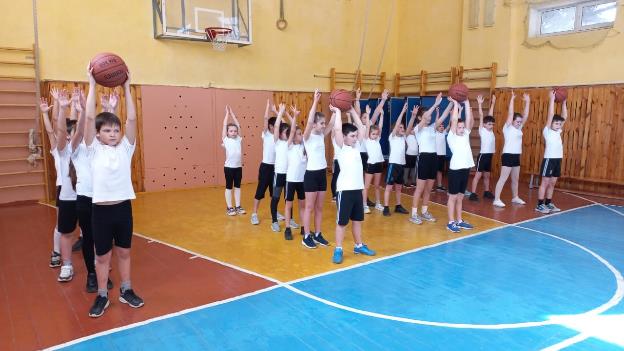 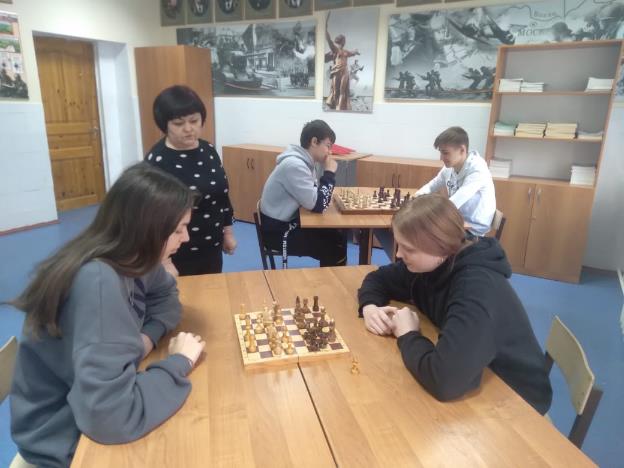 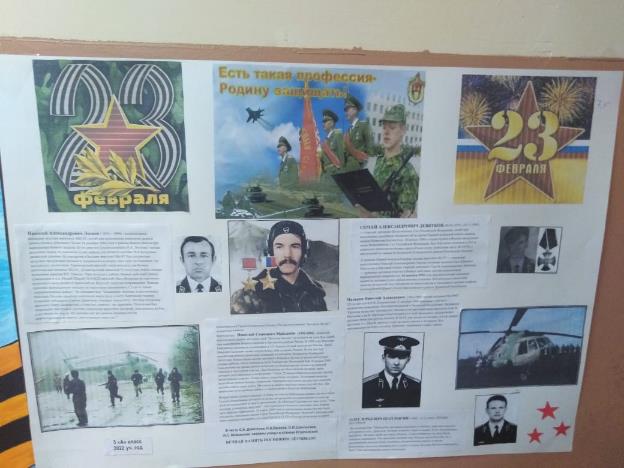 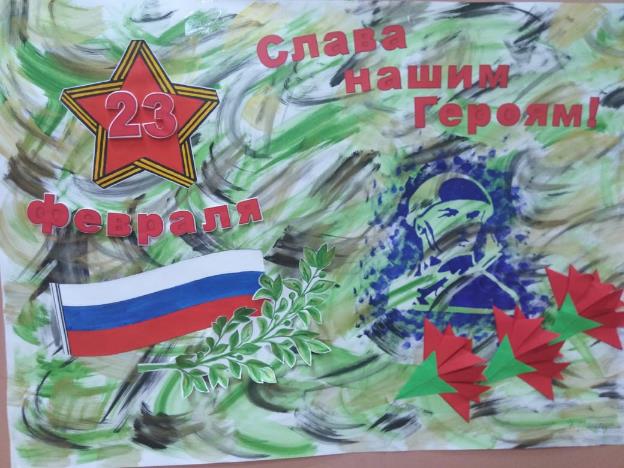 